РЕПУБЛИКА БЪЛГАРИЯ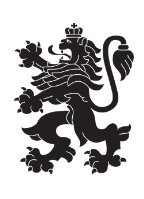 Министерство на земеделието и хранитеОбластна дирекция „Земеделие“ – гр.ПазарджикЗ   А   П   О   В   Е   Д№ РД-04-135/ 27.09.2023 г.МИЛЕНА ВЪЛЧИНОВА – директор на областна дирекция „Земеделие” гр. Пазарджик, след като разгледах, обсъдих и оцених доказателствения материал по административната преписка за землището на с. Радилово, община Пещера, област Пазарджик, за стопанската 2023 – 2024 г. (1.10.2023 г. – 1.10.2024 г.), а именно: заповед № РД 07-36/01.08.2023 г., по чл. 37в, ал. 1 ЗСПЗЗ, за създаване на комисия, доклада на комисията и приложените към него: сключеното споразумение, проекта на картата за разпределение на масивите за ползване в землището, проекта на регистър към картата, които са неразделна част от споразумението, както и всички останали документи по преписката,  за да се произнеса установих от фактическа и правна страна следното:І. ФАКТИЧЕСКА СТРАНА1) Заповедта на директора на областна дирекция „Земеделие” гр. Пазарджик № РД 07-36/01.08.2023 г., с която е създадена комисията за землището на с. Радилово, община Пещера, област Пазарджик, е издадена до 05.08.2023 г., съгласно разпоредбата на чл. 37в, ал. 1 ЗСПЗЗ.2) Изготвен е доклад на комисията.Докладът съдържа всички необходими реквизити и данни, съгласно чл. 37в, ал. 4 ЗСПЗЗ и чл. 72в, ал. 1 – 4 ППЗСПЗЗ.Към доклада на комисията по чл. 37в, ал. 1 ЗСПЗЗ са приложени сключеното споразумение, проектът на картата на масивите за ползване в землището и проектът на регистър към нея.Сключено е споразумение, което е подписано от всички участници , с което са разпределили масивите за ползване в землището за стопанската 2023 – 2024 г. (1.10.2023 г. – 1.10.2024 г.).Спазени са изискванията на чл. 37в, ал. 2 определящи срок за сключване на споразумението и минимална обща площ на масивите за ползване.Неразделна част от споразумението са проектът на картата за разпределение на масивите за ползване в землището и регистърът към нея, който съдържа всички необходими и -съществени данни, съгласно чл. 74, ал. 1 – 4 ППЗСПЗЗ.ІІ. ПРАВНА СТРАНАПроцедурата по сключване на споразумение между ползвателите/собствениците на земеделски земи (имоти), съответно за служебно разпределение на имотите в масивите за ползване в съответното землище, има законната цел за насърчаване на уедрено ползване на земеделските земи и създаване на масиви, ясно изразена в чл. чл. 37б и 37в ЗСПЗЗ, съответно чл.чл. 69 – 76 ППЗСПЗЗ.По своята правна същност процедурата за създаване на масиви за ползване в землището за съответната стопанска година е един смесен, динамичен и последователно осъществяващ се фактически състав. Споразумението между участниците е гражданскоправният юридически факт, а докладът на комисията, служебното разпределение на масивите за ползване и заповедта на директора на областната дирекция „Земеделие”, са административноправните юридически факти.Всички елементи на смесения фактически състав са осъществени, като са спазени изискванията на закона, конкретно посочени във фактическата част на заповедта.С оглед изложените фактически и правни доводи, на основание чл. 37в, ал. 4, ал. 5, ал. 6 и ал. 7 от ЗСПЗЗ, във връзка с чл. 75а, ал. 1, т. 1-3, ал. 2 от ППЗСПЗЗ,Р А З П О Р Е Д И Х:Въз основа на ДОКЛАДА на комисията:ОДОБРЯВАМ сключеното споразумение по чл. 37в, ал. 2 ЗСПЗЗ, включително и за имотите по чл. 37в, ал. 3, т. 2 ЗСПЗЗ, с което са разпределени масивите за ползване в землището на с. Радилово, община Пещера, област Пазарджик, за стопанската  2023 -2024 година, считано от 01.10.2023 г. до 01.10.2024 г.ОДОБРЯВАМ картата на разпределените масиви за ползване в посоченото землище, както и регистърът към нея, които са ОКОНЧАТЕЛНИ за стопанската година, считано от 01.10.2023 г. до 01.10.2024 г. Заповедта, заедно с окончателните карта на масивите за ползване и регистър, да се обяви в кметството на с. Радилово и в сградата на общинската служба по земеделие гр. Пещера, както и да се публикува на интернет страницата на община Пещера и областна дирекция „Земеделие” гр. Пазарджик, в срок от 7 дни от нейното издаване.Ползвател на земеделски земи, на който със заповедта са определени за ползване за стопанската 2023 – 2024 г., земите по чл. 37в, ал. 3, т. 2 от ЗСПЗЗ, е ДЛЪЖЕН да внесе по банкова сметка, с IBAN BG34UBBS80023300251210 и BIC UBBSBGSF, на областна дирекция „Земеделие” гр. Пазарджик, паричната сума в размер на определеното средно годишно рентно плащане за землището, в срок ДО ТРИ МЕСЕЦА от публикуването на настоящата заповед. Сумите са депозитни и се изплащат от областна дирекция „Земеделие” гр. Пазарджик на провоимащите лица, в срок от 10 (десет) години.За ползвателите, които не са заплатили в горния срок паричните суми за ползваните земи по чл. 37в, ал. 3, т 2 ЗСПЗЗ, съгласно настоящата заповед, директорът на областна дирекция „Земеделие” издава заповед за заплащане на трикратния размер на средното годишно рентно плащане за землището. В седемдневен срок от получаването на заповедта ползвателите превеждат паричните суми по сметка на областна дирекция „Земеделие” гр. Пазарджик.Заповедта може да се обжалва в 14 дневен срок, считано от обявяването/публикуването й, чрез областна дирекция „Земеделие” гр. Пазарджик, по реда предвиден в АПК – по административен пред министъра на земеделието и храните и/или съдебен ред пред Районен съд гр. Пещера.Обжалването на заповедта не спира нейното изпълнение.

Милена Емилова Вълчинова (Директор)
27.09.2023г. 13:48ч.
ОДЗ-Пазарджик


Електронният подпис се намира в отделен файл с название signature.txt.p7s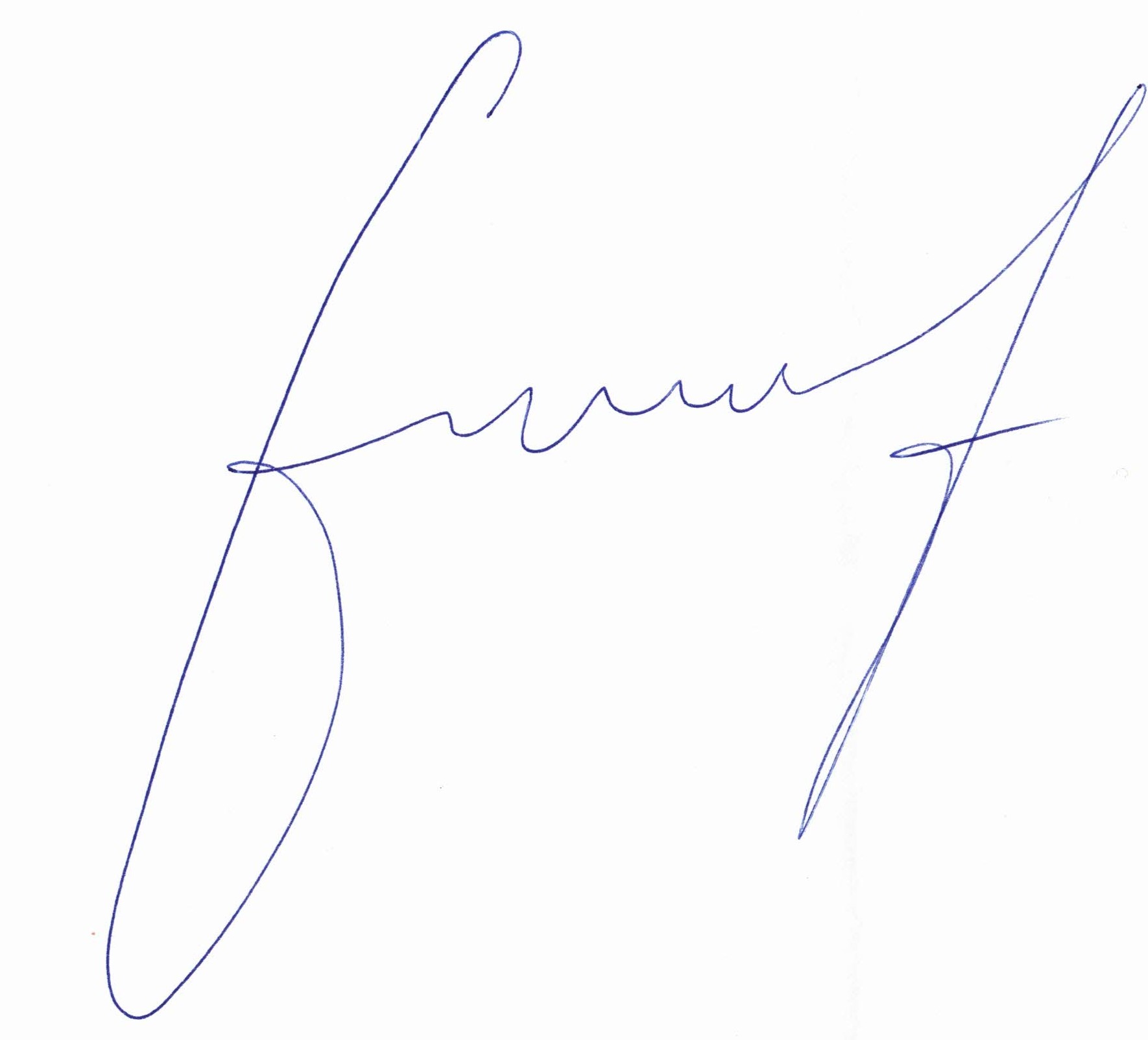 ПРИЛОЖЕНИЕСпоразумение на масиви за ползване на земеделски земи по чл. 37в, ал. 2 от ЗСПЗЗза стопанската 2023/2024 годиназа землището на с. Радилово, ЕКАТТЕ 61371, община Пещера, област Пазарджик.ПолзвателМасив №Имот с регистрирано правно основаниеИмот с регистрирано правно основаниеИмот по чл. 37в, ал. 3, т. 2 от ЗСПЗЗИмот по чл. 37в, ал. 3, т. 2 от ЗСПЗЗИмот по чл. 37в, ал. 3, т. 2 от ЗСПЗЗСобственикПолзвателМасив №№Площ дка№Площ дкаДължимо рентно плащане в лв.СобственикМехмед Османов Камберов548-1548.2167.040ОБЩИНА ПЕЩЕРАМехмед Османов Камберов548-7548.263.220ОБЩИНА ПЕЩЕРАМехмед Османов Камберов548-7548.222.02826.36ГИММехмед Османов Камберов548-7548.230.91611.91ПАКМехмед Османов Камберов548-7548.250.87311.35ПАКМехмед Османов Камберов548-7548.240.6798.83ЯКМОБЩО за ползвателя (дка)10.2604.49658.45НАИМ ХЪКМЕТ ИДРИЗ506-1506.225.34269.45НКМ и др.НАИМ ХЪКМЕТ ИДРИЗ506-1506.143.504ОБЩИНА ПЕЩЕРАНАИМ ХЪКМЕТ ИДРИЗ506-1506.261.98025.74НГВНАИМ ХЪКМЕТ ИДРИЗ506-1506.421.85024.05ДПВНАИМ ХЪКМЕТ ИДРИЗ506-1506.201.81623.61ТПВНАИМ ХЪКМЕТ ИДРИЗ506-2506.122.00126.01ИТМНАИМ ХЪКМЕТ ИДРИЗ506-2506.81.99725.96БИДНАИМ ХЪКМЕТ ИДРИЗ506-2506.151.965ОБЩИНА ПЕЩЕРАНАИМ ХЪКМЕТ ИДРИЗ506-3506.162.00026.00ИЯМНАИМ ХЪКМЕТ ИДРИЗ548-2548.20958.712ОБЩИНА ПЕЩЕРАНАИМ ХЪКМЕТ ИДРИЗ548-2548.1746.74687.70ПАКНАИМ ХЪКМЕТ ИДРИЗ548-2548.1721.25816.35ЯКМНАИМ ХЪКМЕТ ИДРИЗ548-2548.1731.10614.38ПЙРНАИМ ХЪКМЕТ ИДРИЗ548-2548.1710.6778.80ПИТНАИМ ХЪКМЕТ ИДРИЗ548-6548.5223.387ОБЩИНА ПЕЩЕРАНАИМ ХЪКМЕТ ИДРИЗ548-6548.433.71448.28НАГНАИМ ХЪКМЕТ ИДРИЗ548-6548.2252.44731.81ААМНАИМ ХЪКМЕТ ИДРИЗ548-6548.572.20628.68ГТМНАИМ ХЪКМЕТ ИДРИЗ548-6548.452.04626.60ЛГБНАИМ ХЪКМЕТ ИДРИЗ548-6548.562.00526.07ТГМНАИМ ХЪКМЕТ ИДРИЗ548-6548.2331.50319.54ПТВНАИМ ХЪКМЕТ ИДРИЗ548-6548.401.48919.36ГНКНАИМ ХЪКМЕТ ИДРИЗ548-6548.381.47019.11ПТВНАИМ ХЪКМЕТ ИДРИЗ548-6548.391.19315.51СНКНАИМ ХЪКМЕТ ИДРИЗ548-6548.411.01313.17ГИМНАИМ ХЪКМЕТ ИДРИЗ548-6548.440.5326.92БПГНАИМ ХЪКМЕТ ИДРИЗ548-6548.540.5106.63ТССНАИМ ХЪКМЕТ ИДРИЗ548-6548.550.5106.63ПДБНАИМ ХЪКМЕТ ИДРИЗ1506.50.5006.50ЗГДНАИМ ХЪКМЕТ ИДРИЗ1506.60.5006.50ИГДОБЩО за ползвателя (дка)87.56848.411629.36РАБИЕ ЮСЕИНОВА КАМБЕРОВА41-341.59.350ДЪРЖАВЕН ПОЗЕМЛЕН ФОНДРАБИЕ ЮСЕИНОВА КАМБЕРОВА41-441.143.802ДЪРЖАВЕН ПОЗЕМЛЕН ФОНДРАБИЕ ЮСЕИНОВА КАМБЕРОВА41-541.2065.594852.72КИЦРАБИЕ ЮСЕИНОВА КАМБЕРОВА41-541.217.919102.95МКЦРАБИЕ ЮСЕИНОВА КАМБЕРОВА41-641.172.25029.25ПВСОБЩО за ползвателя (дка)53.15275.763984.92РЕСМИЕ НАИМ АЙДЪН548-3548.10323.908ОБЩИНА ПЕЩЕРАРЕСМИЕ НАИМ АЙДЪН548-4548.8420.321ОБЩИНА ПЕЩЕРАРЕСМИЕ НАИМ АЙДЪН548-4548.871.49019.37ЕЙЛРЕСМИЕ НАИМ АЙДЪН548-4548.851.31917.15АПДРЕСМИЕ НАИМ АЙДЪН548-4548.860.5547.20ГПДРЕСМИЕ НАИМ АЙДЪН548-5548.920.7129.26СГМРЕСМИЕ НАИМ АЙДЪН548-5548.930.4866.32ВГМРЕСМИЕ НАИМ АЙДЪН548-8548.2224.111ОБЩИНА ПЕЩЕРАРЕСМИЕ НАИМ АЙДЪН548-8548.2214.01652.21ТИБРЕСМИЕ НАИМ АЙДЪН548-9548.3410.487ОБЩИНА ПЕЩЕРАРЕСМИЕ НАИМ АЙДЪН548-9548.287.894ОБЩИНА ПЕЩЕРАРЕСМИЕ НАИМ АЙДЪН548-9548.323.76348.92РДНРЕСМИЕ НАИМ АЙДЪН548-9548.353.41944.45СГСРЕСМИЕ НАИМ АЙДЪН548-9548.312.79936.39ДАМРЕСМИЕ НАИМ АЙДЪН548-9548.171.75222.78СИШРЕСМИЕ НАИМ АЙДЪН548-9548.2241.40318.24ЗЕМЕДЕЛСКА КООПЕРАЦИЯ ЗОВ и др.РЕСМИЕ НАИМ АЙДЪН548-9548.291.28016.64СГСРЕСМИЕ НАИМ АЙДЪН548-9548.360.5667.36ЛГБРЕСМИЕ НАИМ АЙДЪН548-10548.217.302ОБЩИНА ПЕЩЕРАРЕСМИЕ НАИМ АЙДЪН548-10548.200.99612.95НАР и др.РЕСМИЕ НАИМ АЙДЪН548-11548.24024.059ОБЩИНА ПЕЩЕРАРЕСМИЕ НАИМ АЙДЪН548-11548.24123.306ОБЩИНА ПЕЩЕРАРЕСМИЕ НАИМ АЙДЪН548-11548.117.07691.99БПШРЕСМИЕ НАИМ АЙДЪН548-11548.482.42431.51ИЛЛ и др.РЕСМИЕ НАИМ АЙДЪН548-11548.492.39231.10ТВПРЕСМИЕ НАИМ АЙДЪН548-11548.92.20328.64СИШРЕСМИЕ НАИМ АЙДЪН548-11548.502.05526.72ТИБРЕСМИЕ НАИМ АЙДЪН548-11548.82.00126.01КПГРЕСМИЕ НАИМ АЙДЪН548-11548.101.99625.95ИПШРЕСМИЕ НАИМ АЙДЪН548-11548.71.27916.63АИКРЕСМИЕ НАИМ АЙДЪН548-11548.2201.01713.22ЙИЯРЕСМИЕ НАИМ АЙДЪН548-11548.470.95912.47ЛГБРЕСМИЕ НАИМ АЙДЪН548-11548.140.92412.01ИПШОБЩО за ползвателя (дка)121.38848.881635.49РУМЕН НИКОЛОВ ЩЕРЕВ41-141.133.87050.31ТССРУМЕН НИКОЛОВ ЩЕРЕВ41-141.142.51832.73ЛДКРУМЕН НИКОЛОВ ЩЕРЕВ41-141.151.80023.40ДБСРУМЕН НИКОЛОВ ЩЕРЕВ41-141.161.055ДЪРЖАВЕН ПОЗЕМЛЕН ФОНДРУМЕН НИКОЛОВ ЩЕРЕВ41-241.102.70035.10ВБС и др.РУМЕН НИКОЛОВ ЩЕРЕВ41-241.112.69935.09ГПКРУМЕН НИКОЛОВ ЩЕРЕВ529-1529.334.05452.70ИТБРУМЕН НИКОЛОВ ЩЕРЕВ529-2529.341.848ДЪРЖАВЕН ПОЗЕМЛЕН ФОНДРУМЕН НИКОЛОВ ЩЕРЕВ529-2529.271.51819.73АИКРУМЕН НИКОЛОВ ЩЕРЕВ529-2529.280.99012.87ПТКОБЩО за ползвателя (дка)2.90320.149261.93